Domácí úkoly 6. 4. 2021 – 5. třídaZdravím Vás, milí páťáci,máme po velikonočních svátcích. Doufám, že jste dodrželi velikonoční tradice a zvyky, o kterých jsme si povídali, odpočinuli si a nabrali sílu na další práci.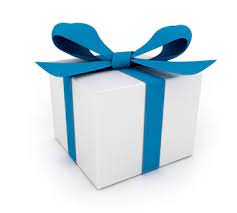 Děkuji všem, kteří si dali práci s výzvou „Studánky“ – měli jste to opravdu pěkné. Po návratu do školy čekejte odměnu. Pravděpodobně nás čeká poslední týden distanční výuky, proto si vše řádně dodělejte a zkontrolujte.V dubnu 22. nás čeká svátek, který slaví mnoho zemí po celém světě „Den Země“Proč o něm mluvím už teď? Protože nám začalo jaro, vy více chodíte do přírody a ta nám odkrývá různí nešvary, které jí člověk provádí. Proto si važme naší planety, chovejme se k ní s úctou a pomozme z ní odstranit všechny špatnosti. Vy můžete začít tím, že seberete nějaký ten odpad, který nepatří do přírody a hodíte ho do koše nebo sami se budete chovat ohleduplně, nebudete ničit rostliny, odhazovat odpad, budete šetřit vodou a chovat se ekologicky. Ale o tom více až po návratu do školy. Důležité je nějak začít ….. 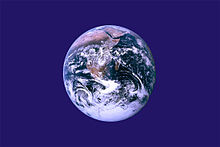 ČESKÝ JAZYK:Protože jsme začali další slovní druh ZÁJMENA, procvičíte si jejich použití ve větě. (do sešitu ČJ – školní)použij tato zájmena ve větě a urči jejich druh: (O – osobní, U – ukazovací, P – přivlastňovací, T – tázací, Z – záporná, N – neurčitá)TITO, TY, KDO?, JEJÍ, NIKDO, JEJICHZadání úkolu na classroom: DÚ – Poznej zájmeno – v textu označ všechna zájmena červeně.MATEMATIKA:Přepiš desetinná čísla do sešitu M – školní a porovnej je: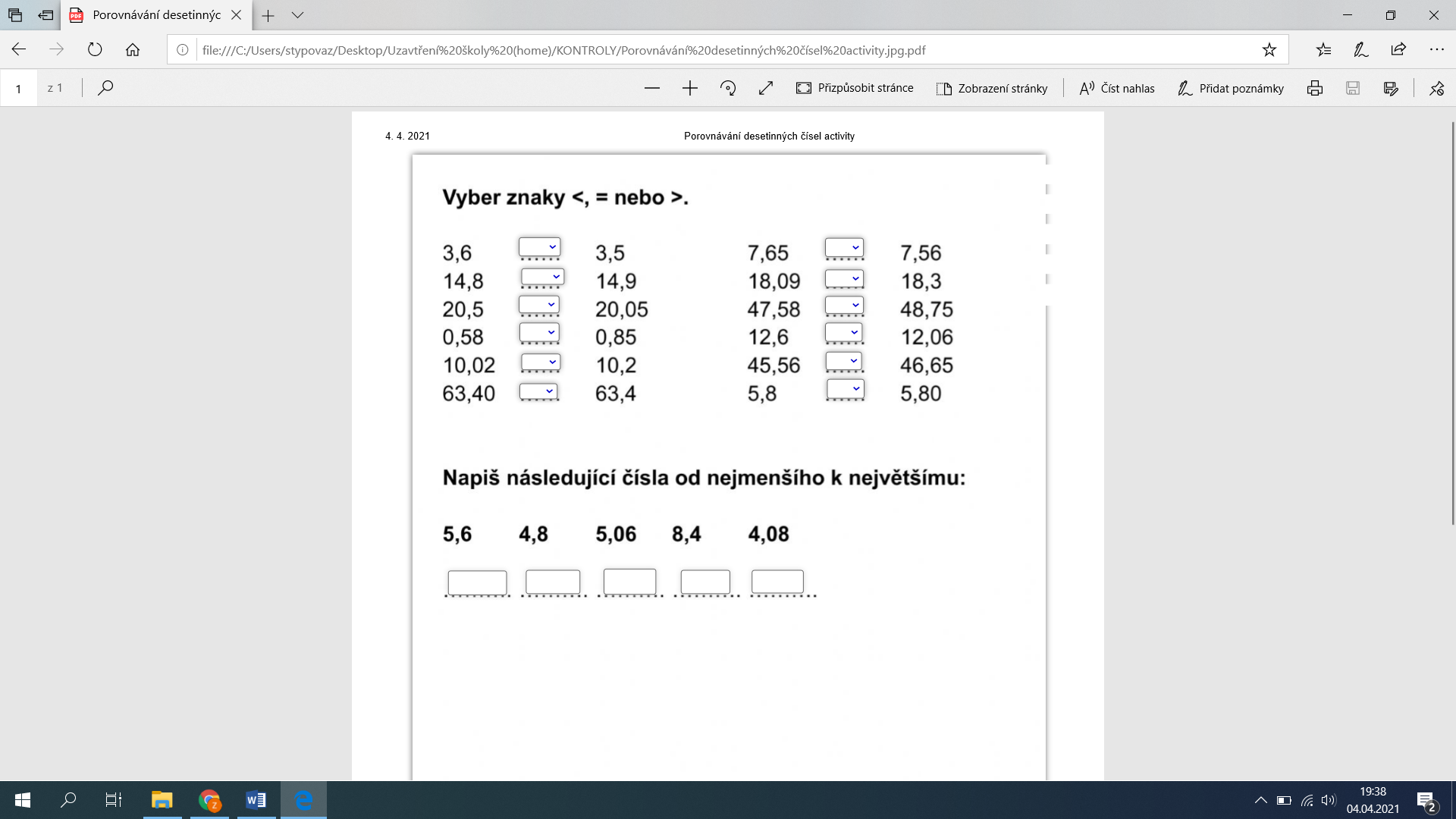 Seřaď čísla od nejmenšího po největší:Pro připomenutí, co kam patří: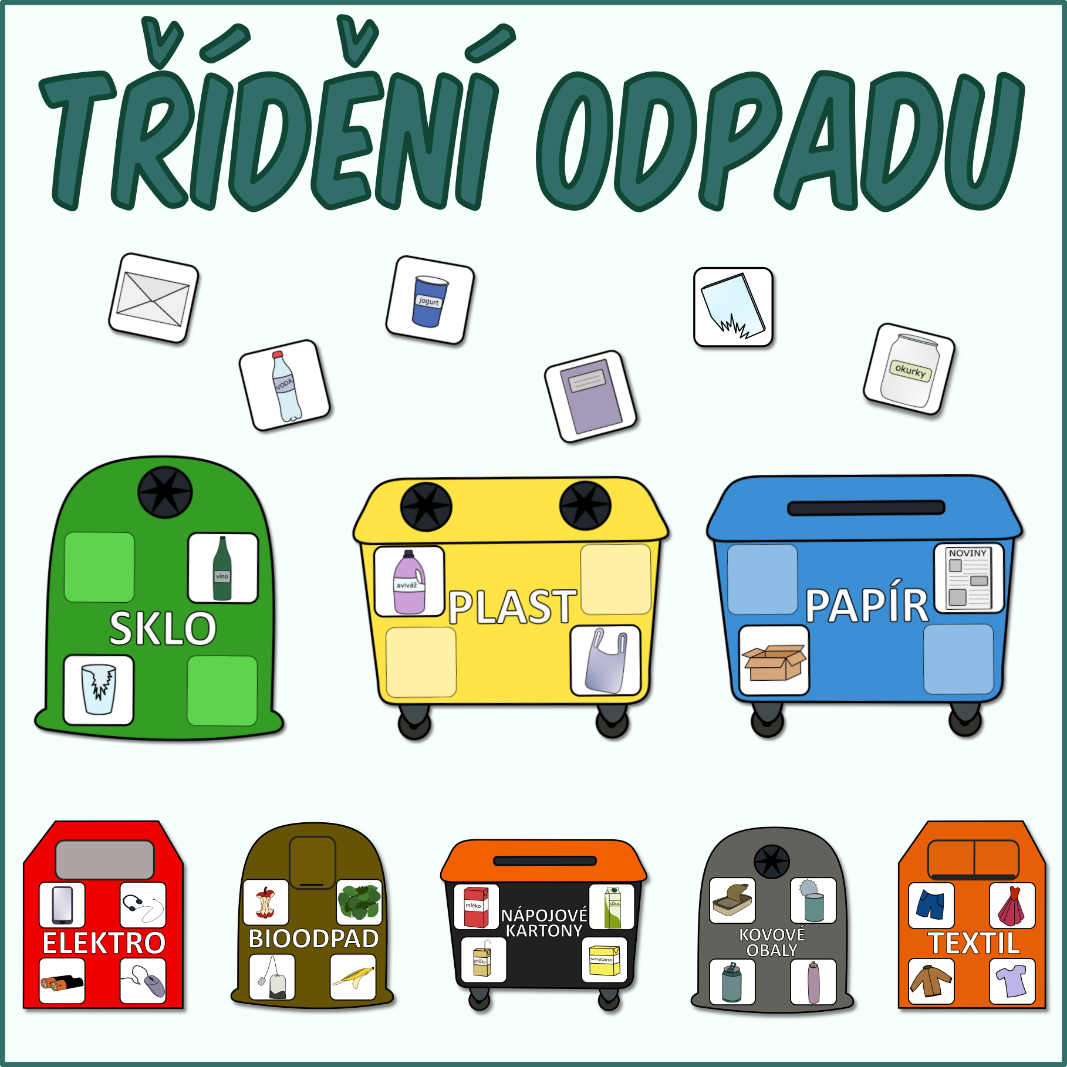 Pěkný zbytek dne Z. S.